GHID PRACTIC DEEDUCAŢIE  FINANCIARĂ - gimnaziuExemple de Metode Active de Predare-Învăţare-EvaluareExemple de bune practici- APLICAŢII PRACTICEPLANIFICAREA ŞI BUGETAREA - INIŢIATIVE SOCIALE ŞI FINANCIARE ALE COPIILOR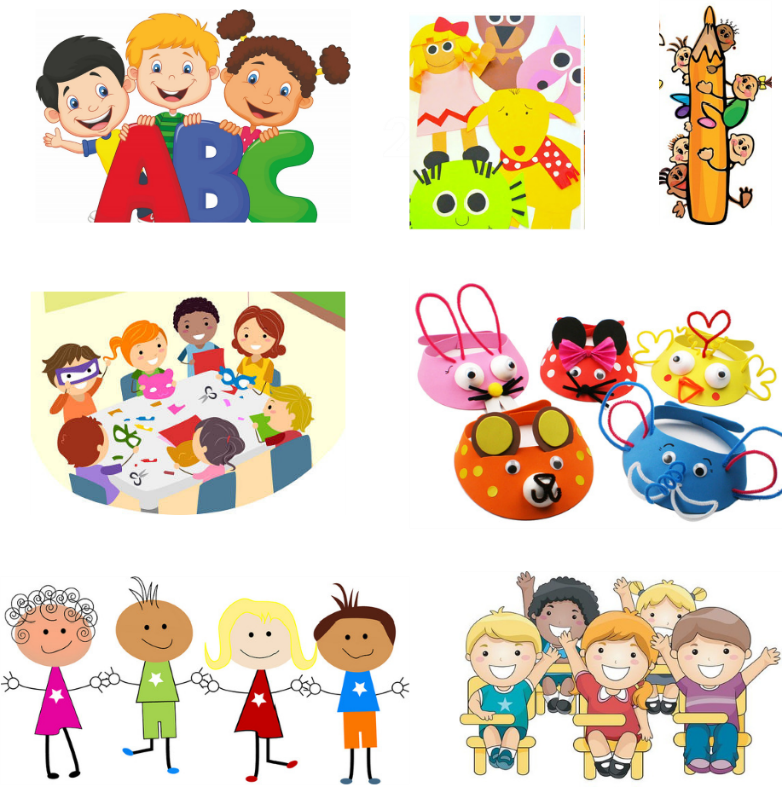 EXEMPLE DE BUNĂ PRACTICĂ - PLANIFICAREA ŞI BUGETAREA Proiect: Să învăţăm despre cheltuieli2.2. Activitatea: cheltuieli individuale/ personale        2.2.1. „Jocul de-a cheltuiala               2.2.1. a. Fişe de lucru                2.2.1. b. Flipchart: Jocul de-a cheltuiala: transportul       2.3. Activitatea: Care sunt sursele de venituri şi cheltuieli?         2.3.1. Activitate: cheltuielile mele proprii Proiect: Cum să elaborezi un buget         2,4,1, Exemplu: balanţă bugetară         2.4.2.Model:  balanţă bugetară        2.5. Activiăţi privind elaborarea bugetului personal           2.5.1.Activitate 1: Elaborarea bugetului                  2.5.1.a.. Fişă de lucru - Planul/ planificarea de buget           2.5.2. Activitate 2: Cutia aflatoun           2.5.3. Activitatea 1: Procurăm lucrurile pe care le dorim şi de care avem nevoie (am va aplicat-o cu elevi cls.a  VI-a).          2.5.4. Activitatea 2: Planificarea unei serate                        2.5.4.1.Model:  Fişă de buget completată                        2.5.4.2.Fişa de buget  (pentru distribuire)                         2.5.4.3.. Situaţia-problemă – I ,II, IIIActivitate: planificarea bugetului familieiAnexa 1 -fișă de lucru : Definiţi noţiunile: buget, venituri, cheltuieli şi economii      Anexa 2- fișă de lucru : Decizia privind cumpărarea unui produs     Anexa 3- fișă de lucru : NEVOI şi DORINŢE.     Anexa 4- fișă de lucru : - bugetul personalEXEMPLE DE BUNĂ PRACTICĂ - INIŢIATIVE SOCIALE ŞI FINANCIARE ALE COPIILORProiect: Cum să-ţi elaborezi scopuri financiare                3.1.1. Fişa de lucru  - SCOPURILE MELE FINANCIAREActivităţi axate pe formarea capacităţii decizionale şi realizare socială.                3.2.1.  Activitatea 1: Învăţăm să luăm decizii                          3.2.1.1. - ETAPELE LUĂRII UNEI DECIZII                               3.2.1.2. - MATRICEA PENTRU LUAREA UNEI DECIZII                                        3.2.1.2. 1. Activitate 1 Fişa de lucru nr. 1 - ALEXANDRA MERGE LA LICEU                                       3.2.1.2.2. Activitate 2: Învăţăm să gândim economic                                        3.2.1.2.3. Activitate 3: Suntem consumatori avizaţi?PLANIFICAREA ŞI BUGETAREAResponsabilitatea de a cheltui bani este într-o legătură interdependentă cu responsabilitatea de a face economii. Este o abilitate care necesită disciplină şi planificare minuţioasă. Aceste conținuri familiarizează elevii, participanţii cu paşii practici care duc spre cheltuirea banilor cu responsabilitate.Valori, atitudini:Decizie raţională;Responsabilitate în gestionarea bugetului personal;Competenţe specifice:Elaborarea bugetului personal;Proiectarea unui buget propriu, utilizând ca venituri banii de buzunar primiţi de la părinţi;Aplicarea cunoştinţelor cu privire la operaţiile bancare în rezolvarea unor situaţii de împrumut.2.1. PROIECT:  Să învăţăm despre cheltuieliScop: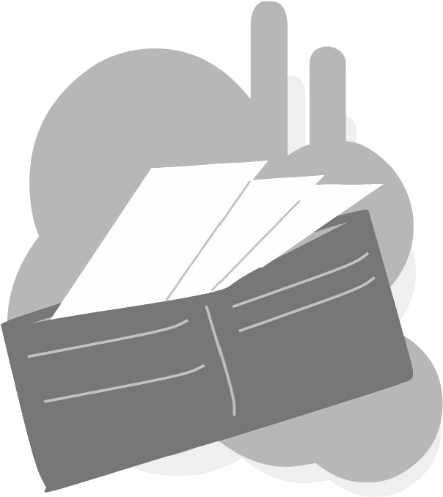 Distingerea dintre nevoi (necesităţi) şi dorinţe.Luaţi decizii privitor la priorităţile de cheltuire.Elaboraţi un buget simplu.întrebări de investigat:Cheltuirea responsabilă se referă, în linii mari, la distingerea necesităţilor şi dorinţelor noastre. Este esenţial de a cheltui banii după necesităţi. A învăţa să optimizăm cheltuielile este o abilitate importantă de administrare raţională a banilor. Bugetele sunt instrumente utile pentru a ne ajuta să planificăm şi administrăm banii. E uşor să înveţi să elaborezi un buget. PROIECTOpţiunea 1: propuneţi elevilor participanţi să intervieveze membrii familiei lor despre cheltuielile de trai; să identifice primele trei necesităţi pentru care se cheltuieşte în gospodărie.Opţiunea 2: Rugaţi elevii participanţi să facă o listă cu trei decizii de a face cheltuieli utile şi cu trei inoportune. De exemplu, o decizie bună de a cheltui ar putea fi plata taxelor şcolare pentru un curs de limbă engleză, iar o decizie proastă este cumpărarea hainelor la modă care s-au dovedit incomode.EXPLOREAZĂActivitatea: răspunsuri şi mingeaEste un joc pentru a constata motivele de a cheltui bani. Materiale: flipchart şi marker, o minge (de ex.: minge din stofă, ghem sau o şosetă rulată). Desfăşurare:Rugaţi participanţii să formeze un cerc.Explicaţi-le că veţi rosti un enunţ care este neterminat şi veţi arunca mingea cuiva din cerc. Acea persoană trebuie să încheie propoziţia. De exemplu: „La vârsta mea oamenii cheltuiesc pentru... (răspuns : a cumpăra haine noi)”.După răspuns, repetaţi aceeaşi propoziţie neterminată şi aruncaţi mingea altcuiva din cerc, care trebuie să răspundă înainte de a arunca mingea spre altcineva din cerc. Continuaţi următoarele propoziţii:oamenii de vârsta mea cheltuiesc pe ... Adulţii cheltuiesc adesea pe …Dacă e posibil, rugaţi un voluntar sau un comoderator să scrie unele răspunsuri în trei variante: „Folosire personală”, „Urgenţe” (cum ar fi îmbolnăviri spontane sau accidente) şi „oportunităţi de viitor”. Notă: nu aşteptaţi până cineva spune sfârşitul fiecărei propoziţii. E bine să menţineţi un ritm vioi. opriţi-vă pentru câteva secunde la fiecare propoziţie înainte de a trece la următoarea.După trei propoziţii, întrebaţi participanţii: „Care sunt similitudinile între obiceiurile de cheltuire a tinerilor şi adulţilor?”instrucţiuni moderatoruluiÎntrerupeţi jocul şi permiteţi participanţilor să ştie când să schimbe propoziţia introductivă. 2.2. Activitatea: cheltuieli individuale/ personaleEste un joc în care participanţii practică luarea deciziilor de cheltuire. Materiale:20 de obiecte de numărat pentru fiecare participant (de ex.: fasole, clame pentru hârtie, pietricele, chibrituri) Materialul distributiv „Jocul de-a cheltuiala” • 	Flipchart cu „Jocul de-a cheltuiala”: Transportul Desfăşurare:Distribuiţi fişa de lucru  „Jocul de-a cheltuiala” şi 20 de obiecte de numărat fiecărui participant. participanţii urmează să se asigure că au primit 20 de obiecte. Explicaţi: Materialul distributiv oferit listează toate lucrurile pentru care puteţi să vă cheltuiţi veniturile. Fiecare categorie oferă câteva opţiuni şi numărul de „X” lângă acestea indică costul pentru fiecare articol. Pentru fiecare categorie, selectaţi o opţiune care se potriveşte cel mai bine şi puneţi atâtea obiecte câte sunt necesare pentru a o plăti. Opţiunile care nu au un „X” sunt gratuite. Nu trebuie să le plătiţi din venitul vostru. Faceţi un exemplu împreună. Arătaţi flipchart-ul „Jocul de-a cheltuiala: transportul”. Explicaţi: Selectaţi opţiunea de transport care vă place cel mai mult. puteţi să vă opriţi la opţiunea dorită în locul transportului folosit în realitate. Dacă vreţi să vă deplasaţi cu taxiul, puneţi trei obiecte alături de „taxi frecvent”. Însă dacă credeţi că puteţi să mergeţi pe jos sau pe bicicletă spre cele mai multe destinaţii, nu trebuie să cheltuiţi nimic pentru transport.Încurajaţi întrebările.Indicaţi-le elevilor să continue şi să încheie jocul „de-a cheltuiala”.Mergeţi prin sală şi asiguraţi-vă că participanţii înţeleg ce trebuie să facă. Acordaţi acestui exerciţiu cinci – zece minute, apoi puneţi următoarele întrebări:Ce a fost dificil la acest exerciţiu?Ce alegeri aţi fost nevoiţi să faceţi?Propuneţi să noteze cu un semn transportul ales în funcţie de economie.Explicaţi participanţilor că venitul lor a fost redus la 13 obiecte. Sarcina lor este să găsească o modalitate de a cheltui banii rămaşi. Cinci minute pentru runda a doua. puneţi următoarele întrebări orientative:Care a fost primul articol la care aţi renunţat? De ce?Care a fost ultimul obiect la care aţi fi vrut să renunţaţi? De ce?Cine a inclus economii în planul de cheltuieli? Cum v-ar fi putut ajuta acestea în runda a doua?Compară planul tău de cheltuieli cu a persoanei de lângă tine. Cum s-au schimbat planurile de cheltuieli?Ce vă spun schimbările în alegerile voastre despre preferinţele individuale; vă influenţează alegerile? instrucţiuni moderatorului:Asiguraţi-vă de pregătirea tuturor materialelor necesare pentru activităţile menţionate. pregătiţi din timp copii ale materialelor distributive: „Jocul de-a cheltuiala”. 2.2.1. a. Fişe de lucru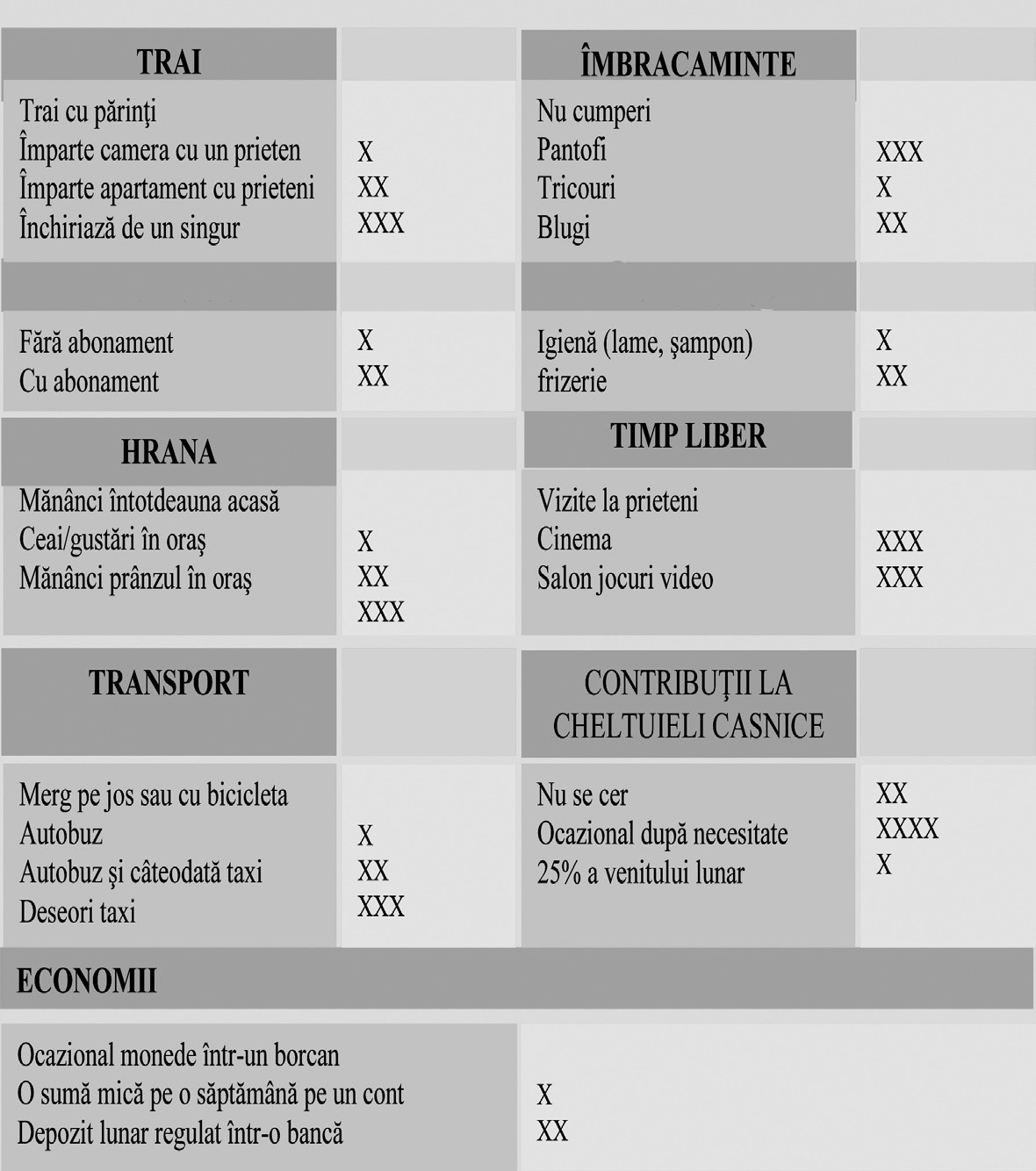 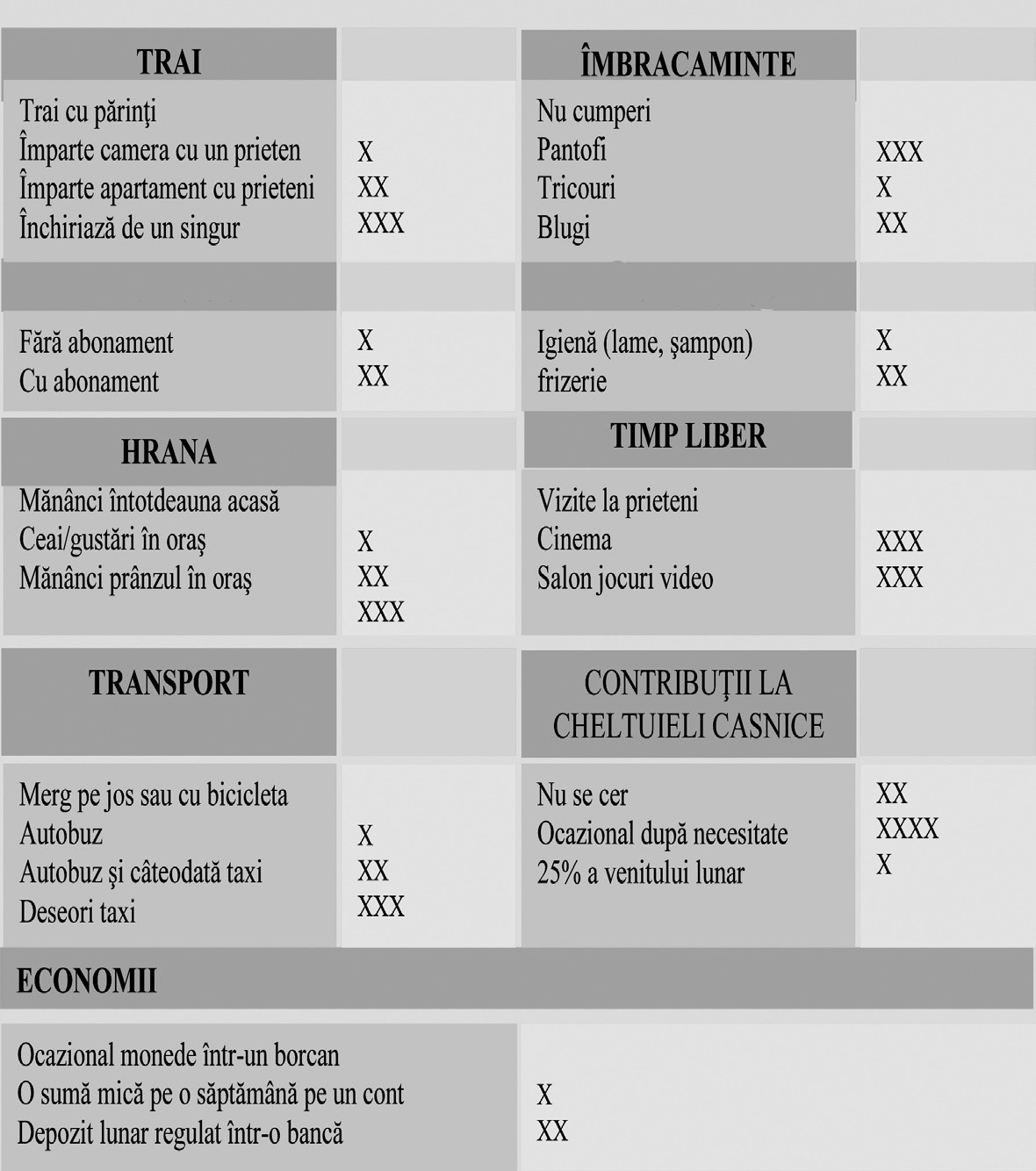 2.2.1. b. Flipchart: Jocul de-a cheltuiala: transportul2.3. Activitatea: care sunt sursele de venituri şi cheltuieli?Aceasta este o activitate de grup, în care participanţii vor elabora un buget ipotetic pentru un personaj imaginar, la alegere. Materiale:Fişe de două culori diferite (o culoare pentru venituri, altă culoare pentru cheltuieli).Un premiu mic.Foi flipchart, markere şi bandă adezivă.Desfăşurare:Divizaţi participanţii în patru grupuri.oferiţi fiecărui grup o foaie albă de flipchart şi câteva markere de culori diferite.Rugaţi-i pe participanţi să creeze o „persoană”, desenând un elev de vârsta lor. Unul sau doi participanţi pot fi pictori. persoana creată trebuie să aibă un nume, o vârsta şi câteva trăsături, care va sugera personalitatea, interesele şi pasiunile ei. pentru a crea persoana, se dă timp de 5 minute.În timp ce participanţii desenează, distribuiţi 12-15 fişe de două culori şi bandă adezivă fiecărui grup. Identificaţi potenţialele surse de venit pentru tânărul/ tânăra imaginară. Includeţi în sursele sale orice credeţi: indemnizaţii, cadouri de la rude sau banii pe care-i câştigă. Alegeţi o culoare care va fi folosită exclusiv pentru venituri. Scrieţi o sursă de venituri pe fiecare fişă. puneţi fişele de partea stângă a desenului.pentru acest proces se dau trei minute. Când termină să scrie, spuneţi-le participanţilor:Acum decideţi care sunt cheltuielile tipice ale acestei persoane tinere. Scrieţi fiecare cheltuială pe o fişă separată. Folosiţi fişe de culoarea respectivă pentru a scrie cheltuielile. Puneţi fişele de partea stângă a desenului. Daţi-le un răgaz de trei minute pentru aceasta şi apoi grupurile îşi prezintă persoana imaginară celorlalţi, menţionându-i numele, vârsta, interesele, sursele de venituri şi cheltuielile. puneţi fiecărui grup următoarele întrebări:Are tânărul/ tânăra surse permanente de venit?Are tânărul/ tânăra destui bani ca să-şi acopere toate cheltuielile? - 	Care este modalitatea ei preferată de a cheltui bani?Invitaţi alţi participanţi să pună întrebări despre persoana imaginară.După finalizarea tuturor prezentărilor, întrebaţi:Ce alte surse de venit nemenţionate au persoanele create? - 	Ce alte cheltuieli ordinare au fost omise?participanţii vor scrie orice surse adiţionale de venituri sau cheltuieli pe fişe şi le vor posta pe desene.Acum, participanţii împart cheltuielile persoanelor în categorii, apoi analizează cheltuielile tânărului/ tinerei şi separă aceste cheltuieli pe categorii. De exemplu, îmbrăcămintea, încălţămintea şi articolele de igienă personală pot constitui o categorie a „obiectelor de uz personal”. biletele la evenimente sportive, jocuri video şi cinema pot fi considerate „distracţii”. Cărţile, stilourile şi hârtia nimeresc în categoria „rechizite şcolare”. pentru a finaliza sarcina se dau trei minute. Un voluntar raportează categoriile separate de grupul său. Întrebaţi dacă celelalte grupuri au depistat altfel de categorii. Explicaţi: Aceste categorii de cheltuieli ne vor ajuta să reuşim în sarcina ulterioară de elaborare a unui buget?instrucţiuni moderatoruluipregătiţi-vă pentru această sesiune luând notă despre veniturile şi cheltuielile tipice copiilor din localitatea voastră. pregătiţi mai multe fişe pentru cheltuieli, deoarece acestea depăşesc, de regulă, numărul fişelor cu sursele de venit.puneţi întrebările: Reflectă veniturile şi cheltuielile imaginate şi veniturile şi cheltuielile voastre reale? Care sunt similitudinile şi diferenţele constatate?A fost acest exerciţiu util pentru voi? GâNDEŞTEîntrebări orientativeCe părere aveţi despre activitate?Ce aţi învăţat din acest exerciţiu? Cum acesta vă va fi de ajutor în propria voastră viaţă? INVESTIGHEAZĂ2.3.1. Activitate: cheltuielile mele propriiAceastă activitate ajută participanţii să reflecteze asupra propriului comportament de cheltuire. Materiale: hârtie şi stilouri. Desfăşurare:Formaţi grupuri din 4-6 participanţi.Dacă au făcut proiectul (opţiunea 2), propuneţi participanţilor să împărtăşească grupului lor mic lista deciziilor bune şi proaste de cheltuire. Dacă nu, rugaţi-i să se gândească la două exemple de decizii bune de a cheltui şi două decizii proaste de a cheltui. participanţii îşi vor împărtăşi motivele care au stat la baza deciziilor lor. Rugaţi-i să reflecteze asupra următoarelor întrebări, pentru a le discuta mai apoi.Ce înseamnă să „trăieşti după posibilităţi”?Ce părere aveţi despre cugetarea: „trăieşte simplu, astfel încât şi alţii să poată pur trăi”?Ce factori vă determină comportamentul la cheltuire? De exemplu, dorinţele sau presiunea din partea altora?Sunteţi de acord că cheltuielile reflectă valorile de care vă conduceţi?Instructaţi fiecare grup să-şi împărtăşească şi să-şi prezinte punctele discutate cu alţi participanţi şi permiteţi o discuţie în grupul lărgit.2.4. PROIECT: Cum să elaborezi un buget„Arta de a trăi cu uşurinţă în ceea ce vizează banii este de a-i ajusta nivelul de trai cu o treaptă mai jos decât mijloacele disponibile” – Henry Taylor.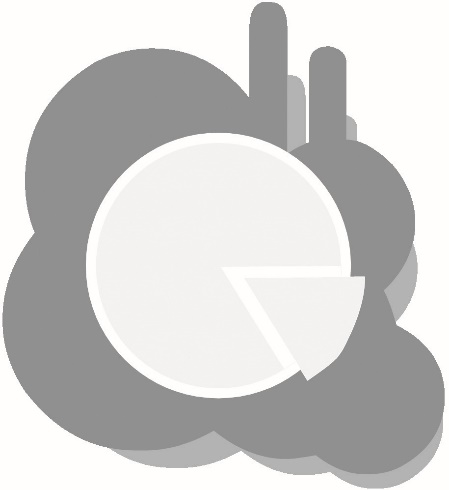 Alcătuirea unui buget ar putea să nu pară cea mai captivantă activitate din lume pentru tineri, însă este un pas vital în a-i ajuta să-şi atingă scopurile financiare. Acest modul vă sugerează cum să elaboraţi o balanţă bugetară. Luaţi aminte că cheltuielile se împart în necesare şi neesenţiale. Această distincţie ar putea fi un subiect interesant de discuţii sau un subiect pentru reflectare. Ce este un buget?Un buget este un rezumat scris al veniturilor şi cheltuielilor estimate, inclusiv al economiilor, pe o anumită perioadă de timp. Este un plan de a cheltui şi economisi bani cu chibzuinţă. Dacă cheltuieşti mai mulţi bani decât câştigi, vei avea deficit bugetar. Aceasta înseamnă că nu vei dispune de bani pentru a face economii sau a plăti pentru lucrurile pe care le doreşti sau de care ai nevoie. Dacă cheltuieşti mai puţin decât câştigi, vei avea un surplus bugetar. Acesta reprezintă banii pe care-i poţi economisi pentru a-ţi atinge scopurile financiare, pentru a-i folosi în cazuri urgente sau cheltui în cazuri oportune. Ce îţi permite un buget?primul pas spre a atinge siguranţă financiară este de a trăi în limita mijloacelor. Dacă dezvolţi o deprindere de a elabora un buget săptămânal sau lunar, întotdeauna vei şti unde ţi se duc banii. Un buget te poate ajuta să: ţii evidenţa banilor câştigaţi, economisiţi şi cheltuiţi;decizi cât poţi să cheltuieşti;controlezi situaţia financiară şi să trăieşti în limita mijloacelor. Cum poţi să-l elaborezi?Pasul 1: Estimează-ţi venitul scontat în mediu pe o săptămână sau lună, inclusiv venitul obţinut de la lucru, bursă, cadouri sau alte surse. Calculează-ţi venitul total.Pasul 2: Estimează-ţi cheltuielile scontate pe aceeaşi perioadă de timp. Gândeşte-te la toate lucrurile pentru care cheltuieşti bani şi estimează suma medie pe care o cheltuieşti pentru fiecare articol în fiecare săptămână sau lună. Calculează cheltuielile totale.Include plata pentru necesităţile indispensabile, cum ar fi hrana, chiria, taxele academice, îmbrăcămintea, transportul şi îngrijirea medicală.Adaugă şi articolele neesenţiale, la care apelezi mai rar, cum ar fi cheltuieli pentru cinema sau tratamente.Estimează suma pe care o vei economisi săptămânal sau lunar. Aici carneţelul de economii (vezi ulterioara secţiune) este util. La cheltuielile pentru necesităţi adaugă şi articolele neesenţiale, pentru a obţine suma totală a cheltuielilor. Pasul 3: Scade venitul total din cheltuielile totale, pentru a obţine surplusul sau deficitul total2.4.1.Exemplu: balanţă bugetară*  pantofii noi din cauciuc se consideră articol necesar pentru că pantofii vechi ai Terezei s-au distrus definitiv. **  Tricoul nu era absolut nevoie să-l cumpere. 2.4.2.Model:  balanţă bugetarăParticipanţii vor elabora un buget pentru o persoană (tânăr/ tânără) imaginară, însuşind  astfel priceperea elementară pentru elaborarea unui buget mai amplu.2..5. Activităţi privind elaborarea bugetului personalActivităţile privind elaborarea bugetului personal vizează planificarea economiilor;  întocmirea responsabilă a bugetului personal.2.5.1.Activitate 1: Elaborarea bugetuluiAceasta este o activitate de grup în cursul căreia participanţii vor elabora un buget comun. Materiale:Flipchart cu „Definiţiile bugetului”.Flipchart cu „Planul de buget”.Flipchart cu „bugetul”.Flipchart cu „Definiţia surplusului şi a deficitului”.Fişe pentru notiţe (aceleaşi două culori pentru venituri şi cheltuieli) cu sume scrise pe ele (vezi instrucţiunile de mai jos).pregătiţi din timp fişele cu diverse sume de bani scrise pe ele şi puneţi-le într-o cutie. Folosiţi acelaşi sistem de codificare prin culori pe care l-aţi folosit la venituri şi cheltuieli. Asiguraţi-vă că suma totală pe fişele de venituri este aproape, ca valoare, de suma totală a fişelor de cheltuieli. Folosiţi numere simple (de exemplu, cifre cu zece), pentru ca participanţilor să le fie uşor să le adune. Sumele sugerate pentru venituri: 100, 50, 20, 200, 30, 50. Sume sugerate pentru cheltuieli: 20, 50, 100, 20, 10, 50.Desfăşurare:Explicaţi că urmează să elaboraţi un buget pentru adolescenţi imaginari. În primul rând definiţi bugetul. Citiţi „Definiţia bugetului”. Afişaţi foaia curată de buget pe flipchart, astfel încât toată lumea să o poată vedea. Explicaţi secţiunile cu venituri şi cheltuieli ale bugetului. propuneţi participanţilor să completeze formularul din perspectiva unui adolescent imaginar, creat de grup mai devreme. Adolescentul imaginar va fi „starul” activităţii. puneţi desenul (cu fişele de cheltuieli şi venituri anexate) pe perete lângă formularul de buget curat. Arătaţi spre sursele de venituri ale „starului” (numele persoanei imaginare), apelaţi la un voluntar care să ia fişele de venituri ale „starului” şi să le pună pe linii sub secţiunea venituri.Arătaţi spre categoriile de cheltuieli şi cereţi un voluntar ca să introducă fişele de cheltuieli ale „starului” în buget. Fiecare fişă trebuie pusă în categoria cheltuieli acolo unde-i este locul. Rugaţi fiecare participant să ia o fişă din cutie. Explicaţi: Acestea sunt fişe cu sume. Cifra pe care o vedeţi pe fişă este suma de bani cheltuită pentru un articol. Trebuie să decideţi unde o puneţi în formularul de buget. Dacă extrageţi din cutie o fişă de venituri (în funcţie de culoare), atunci trebuie să o puneţi în coloniţa cu sumă, alături de articolul de venituri sau de un articol pe linia care vă place. Dacă extrageţi o fişă de cheltuieli, puneţi-o în coloniţa cu sume, alături de un articol de cheltuieli, ales la discreţie. În acelaşi timp trimiteţi doi sau trei participanţi la flipchart. odată ce toate liniile de articole din buget sunt completate, rugaţi participanţii să vă ajute să adunaţi veniturile şi cheltuielile. Întrebaţi:- Care secţiune a bugetului are cea mai mare valoare? - Ce altceva aţi observat în buget?9. Accentuaţi ultima linie din formularul de buget. Explicaţi că linia de la urmă este cea mai importantă din formular. Numărul pe care-l punem aici poate fi pozitiv sau negativ, în funcţie de faptul dacă sunt destule venituri care să acopere cheltuielile. Dacă numărul este pozitiv, atunci înseamnă că persoana are mai multe venituri decât cheltuieli. Dacă este negativ, înseamnă că cheltuielile persoanei sunt mai mari decât veniturile sale. întrebări orientative şi notiţeArătaţi coala cu definiţiile de surplus şi deficit. Care alt cuvânt, în orice limbă, aţi putea întrebuinţa pentru a descrie un surplus?  Care alt cuvânt, în orice limbă, aţi putea utiliza pentru a descrie un deficit? Scrieţi orice fraze sau folosiţi de elevi, echivalenţi deficitului. În cazul bugetului, pe care l-am elaborat, cum poate apărea un surplus? (aceasta ar însemna că au rămas bani după achitarea tuturor cheltuielilor). Cum poate apărea un deficit? (Venitul insuficient pentru a acoperi toate cheltuielile generează deficit).Cum ne dăm seama de cifra care vine pe acea linie a bugetului? (Trebuie să scădem totalul cheltuielilor din totalul veniturilor. un număr pozitiv este un surplus, iar un număr negativ indică deficit).Demonstraţi calcularea, scăzând totalul cheltuielilor din totalul veniturilor pe flipchartul cu buget folosit ca exemplu. Întrebaţi participanţii următoarele:Ce indică acest buget: un surplus sau un deficit?De ce este important de a ţine evidenţa veniturilor şi a cheltuielilor?Faceţi un rezumat, afirmând următoarele: Ţinerea evidenţei veniturilor şi cheltuielilor vă ajută să ştiţi unde se duc banii voştri. Dacă aveţi mai mulţi sau un surplus, puteţi să-i economisiţi pentru o nevoie viitoare. Dacă bugetul vă spune că nu aveţi destui bani pentru a vă acoperi cheltuielile sau aveţi un deficit, atunci vă daţi seama că trebuie să reduceţi cheltuielile. instrucţiuni moderatoruluiCa o activitate adiţională, aţi putea să puneţi o întrebare de încheiere grupului, în funcţie de surplusul sau deficitul „starului”:Ce ar putea să facă el/ ea, dacă ar avea un surplus sau dacă i-ar rămâne bani?Ce ar putea să facă el/ ea când are un deficit bugetar?pentru răspuns se dau trei minute de gândire. Grupul cu cele mai multe sugestii câştigă un premiu.Încurajaţi participanţii să ţină evidenţă în scris pentru tot ce cumpără şi cheltuiesc timp de o săptămână (sau între această sesiune şi următoarea, dacă sesiunile au loc la câteva zile. Astfel participanţii vor avea destul timp pentru a cheltui bani în realitate şi a analiza cum îşi menţin în echilibru veniturile şi cheltuielile. Accentuaţi că ei pot apela la cadrul bugetar pe care l-au folosit în clasă pentru a-şi urmări propriile venituri şi cheltuieli.Din cauza complexităţii acestui modul, se recomandă moderatorilor să înveţe şi să practice activitatea „Elaborarea bugetului” înainte de a conduce sesiunea. Jurnalul personalDacă ai doar 1000 lei la dispoziţie în fiecare lună şi trebuie să faci cheltuieli, cum le-ai planifica?2.5.1.a. Fişă de lucru - Planul/ planificarea de bugetDefiniţia bugetului: bugetul este un rezumat al veniturilor estimate şi a modalităţii de cheltuire a acestora într-o anumită perioadă de timp.Definiţia surplusului şi a deficitului: Surplusul este suma de bani sau cantitatea de bunuri care rămân după ce s-au efectuat toate cheltuielile. Deficitul este un neajuns de bani sau de alte bunuri necesare. 2.5.2. Activitate 2: Cutia aflatounAceastă activitate are ca scop ghidarea copiilor în procesul confecţionării propriei Cutii Aflatoun. Este o activitate veselă, deoarece copiii îşi dezvoltă creativitatea şi însuşesc valoarea economisirii. Materiale: cutii de carton vechi, ziare, cutii de conserve, materiale reciclabile, clei, markere, ilustraţii din reviste vechi, imagini cu diferite tipuri de puşculiţă – purceluş din întreaga lume. Desfăşurare:pentru a confecţiona o Cutie Aflatoun, copiii vor utiliza foi de carton sau o cutie de carton.Rugaţi copiii mai mari să taie cartonul în aşa mod, încât cei mici să-l poată plia în formă de cutie. pliaţi cartonul pentru a forma o cutie. Încleiaţi marginile. Asiguraţi-vă că aţi lăsat o deschizătură în partea de sus unde copiii pot introduce banii lor. Decoraţi cutia vopsind-o sau aplicaţi, fâşii de hârtie colorată, în jurul cutiei. Încurajaţi copiii să facă cutia cât mai colorată şi mai atractivă.Cutia trebuie să fie trainică, ca să nu poată fi deschisă.Notă pentru moderatorDrept alternativă, copiii pot folosi o cutie de conserve în care se face o fantă suficient de mare pentru a introduce monedele sau bancnotele. Decoraţi cutia de conserve. Copiii mai mari pot utiliza şi alte materiale, cum ar fi lemnul, obiecte din lut ars, hârtie mâche etc.Proces:Cutia Aflatoun este la fel ca şi o puşculiţă – purceluş, un container pentru monede din bambus, un container pentru monede din coajă de nucă de cocos sau o alcancie. Demonstraţi-le diferite imagini ale puşculiţelor de bani.Importanţa economisirii nu poate fi însuşită de copii într-o şedinţă. Fiţi răbdători şi insistenţi atunci când îi învăţaţi să economisească şi referiţi-vă la valoarea banilor în toate activităţile lor.Stabilirea scopurilor pentru economisirea banilor îi va motiva mai mult pe copii ca să economisească. Amintiţi-le copiilor să păstreze cutiile Aflatoun în locuri sigure.o idee sugestivă!Solicitaţi-le copiilor să meşterească două cutii Aflatoun. o puşculiţă poate fi destinată pentru cheltuielile imediate (ex.: pentru a cumpăra haine, rechizite etc.). Copiii trebuie să economisească bani suficienţi pentru cheltuielile lor planificate. Aceasta le va permite să cumpere lucrurile de care au nevoie şi pe care şi le doresc. A doua cutie Aflatoun poate fi destinată economisirii banilor pentru a-i utiliza mai târziu.2.6. Activitatea : Planificarea bugetului2.6.1. Activitatea 1: Procurăm lucrurile pe care le dorim şi de care avem nevoie (am va aplicat-o cu elevi cls.a  VI-a).Obiectivul activităţii: A familiariza copiii cu conceptul banilor şi cu conceptele de schimb şi cheltuieli.Materiale: bancnote de valoare diferită (pentru a le ajuta copiilor să efectueze operaţii simple de adunare şi scădere), imagini cu bunuri care reprezintă necesităţile şi dorinţele lor. Desfăşurare:Explicaţi copiilor că există valută diferită, care se foloseşte în întreaga lume. Întrebaţi-i ce valută circulă în ţara noastră. Demonstraţi-le diverse mostre de valoare, inclusiv bancnote şi monede. permiteţi-le să numere bancnotele şi monedele. Spuneţi-le să efectueze operaţii simple de adunare şi scădere cu bancnote şi monede.După ce îi familiarizaţi cu bancnote şi monede de valoare diferită, divizaţi participanţii în două grupuri. Un grup va pretinde să cumpere bunuri, iar celălalt grup – să vândă bunuri.Distribuiţi bani de valoare diferită. Asiguraţi-vă că toţi au bani suficienţi, inclusiv vânzătorii care vor trebui să le dea rest.Distribuiţi vânzătorilor imagini cu bunuri. Asiguraţi-vă că aţi aplicat o etichetă cu preţul pe fiecare din acestea.Cumpărătorii vor procura orice doresc fără a lua în consideraţie necesităţile sau dorinţele lor. Imaginile ar putea include produse alimentare calitative, produse alimentare nesănătoase, articole de îmbrăcăminte, încălţăminte, telefoane mobile sau orice alte obiecte care sunt actualmente în vogă. Lipiţi eticheta cu preţul pe fiecare din acestea. Proces:Întrebaţi copiii: ce s-a întâmplat cu banii voştri când aţi cumpărat tot ce doriţi? Câţi bani v-au rămas? E convenabil să cumpăraţi tot ce doriţi? Câte dintre lucrurile pe care le-aţi cumpărat vă sunt cu adevărat necesare?Accentuaţi faptul că cumpărând bunuri fără a avea un buget aţi putea face cheltuieli inutile. Trebuie să identificaţi de ce aveţi nevoie înainte de a face cumpărături. De asemenea limitaţi-vă la suma de bani pe care aţi planificat (intenţionat) să o cheltuiţi. 2.5.4. Activitatea 2: Planificarea unei serateCopiii planifică o serată. Li se oferă un buget cu care trebuie să lucreze. pot ei planifica raţional suma mică pe care o au pentru a organiza o sărbătoare a zilei de naştere?Obiectivul activităţii: A practica un exerciţiu simplu de planificare a bugetuluiMateriale: fişa pentru buget, bani din hârtie de valoare diferită, materiale convenţionale care ar putea servi drept bunuri de vânzare.Desfăşurare:Divizaţi participanţii în grupuri a câte cinci membri. Copiii vor planifica o serată pentru un membru al grupului care „îşi sărbătoreşte” ziua de naştere.Ei vor prepara două feluri de bucate, vor decora camera şi vor cumpăra în comun un cadou pentru fetiţa/ băiatul omagiat.pregătiţi imagini care reprezintă bunurile care urmează să fie cumpărate: componente pentru bucate (pregătiţi bucate simple, încât să nu aveţi prea multe probleme), cadouri (jucării, telefon mobil, cămaşă etc.), elemente pentru decorarea camerei (baloane, ghirlande din hârtie, flori, etc.). Asiguraţi o varietate de bunuri pentru a face acest joc de simulare mai captivant şi pentru a oferi participanţilor diverse opţiuni. Aplicaţi o etichetă cu preţul de cumpărare pe fiecare din bunuri. propuneţi grupurilor un buget concret cu care să lucreze (spre exemplu, 500 lei). obiectivul este ca ei să economisească cât mai mult posibil. omagiatul trebuie să fie satisfăcut de atenţia colegilor, de aceea grupurile nu se vor zgârci prea mult la procurarea decoraţiilor, cadourilor etc.Solicitaţi grupurile să introducă în Fişa bugetului suma pe care au primit-o şi suma pe care au cheltuit-o. Toate cheltuielile trebuie enumerate şi calculate. Multiplicaţi la copiator Fişa de buget şi distribuiţi-o grupurilor.2.5.4..1. Model:  Fişă de buget completată2.5.4.2.Fişa de buget  (pentru distribuire)Proces:Întrebaţi grupul: „Ce a fost uşor de realizat lucrând în cadrul bugetului? Ce a fost dificil? De ce credeţi că planificarea bugetului este utilă? Aţi putea alcătui singuri bugetul?”Accentuaţi beneficiile planificării bugetului.Este posibil să practicaţi cele aflate la lecţii în viaţa reală?Fişă de buget şi un plan bugetar ne va ajuta să devenim mai precauţi cu cheltuielile noastre.Când faceţi cumpărături, comparaţi preţurile şi calitatea produselor. Uneori nu este suficient doar să cumperi lucruri ieftine. Dacă unele produse sunt puţin mai scumpe, calitatea lor poate fi, de fapt, mai bună. bunurile de calitate mai înaltă durează timp mai îndelungat, de aceea, procurându-le economisiţi mai mulţi bani. Spuneţi elevilor că uneori publicitatea promovează necesităţi false, de parcă articolele lăudate ne-ar face fericiţi, mulţumiţi, împliniţi etc. Amintiţi-le despre activitatea precedentă cu privire la necesităţile false propagate prin publicitate. Este esenţial să facem distincţie între necesităţile noastre adevărate şi dorinţe, în special, atunci când planificăm bugetul. O idee sugestivă!Ajutaţi-le copiilor să organizeze o serată adevărată, să o planifice minuţios. Mai întâi trebuie să enumere toate articolele de care au nevoie. Aduceţi-i la supermarket pentru a afla cât costă produsele. pe o listă ei urmează să scrie preţurile produselor. Comparaţi preţurile, valoarea şi calitatea produselor. Faceţi lista preţurilor articolelor mai ieftine, dar de calitate bună. La finele acestei vizite a supermarketului propuneţi copiilor să calculeze de câţi bani au nevoie pentru serată.După ce copiii finalizează lista lor, ajutaţi-le să colecteze mijloace băneşti. Mijloacele se pot colecta prin vânzarea materialelor reciclabile, cum ar fi ziarele, sticlele şi alte articole adunate. o altă sursă ar fi solicitarea banilor de la persoane care acordă susţinere şcolii. Rugaţi copiii să completeze Fişa de buget astfel încât să poată planifica cheltuielile lor în mod adecvat.2.5.4.3. Situaţia-problemă: I. Adrian vrea să economisească 300 de lei pentru a cumpăra o minge de fotbal şi are şanse de a câştiga nişte bani prin munca proprie: spălarea câinilor: 10 ei (o dată);îngrijirea copiilor: 20 de lei (o oră);vânzarea limonadei 2 lei / un pahar.	 	 	 	 	 	 	 	 	Răspunsuri:Câţi câini trebuie el să spele?  	 	 	 	a)______________Câte ore trebuie el să îngrijească copiii? 	 	 	b)______________Câte pahare de limonadă trebuie să vândă? 	 	 	c)______________Adrian a decis să îngrijească copiii pentru a aduna suma necesară. I. Adrian întocmeşte bugetul pentru săptămână:Economii de o săptămână – 50În cât timp va aduna Adrian suma necesară pentru a cumpăra mingea?Răspunsul:______________________________________________________________________II. Adrian a văzut un aparat de fotografiat cu preţul de 1500 de lei. Cât timp va face Adrian economii pentru a procura acest aparat conform bugetului său?Răspunsul:_____________________________________________________________________Adrian a hotărât să spele maşini pentru a câştiga cu 100 de lei mai mult pe săptămână. Cât timp va economisi Adrian bani pentru a-şi procura aparatul dorit? III.E rândul tău! Elaborează propriul buget pe săptămână:2.6. Activitate: Planificarea bugetului familieiScopul acestei activităţi este de a familiariza copiii cu conceptele economice precum: buget, venituri, cheltuieli şi economii.Cereţi elevilor să spună ce şi-ar dori mai mult să-şi cumpere sau să facă, dacă ar câştiga o sumă mare de bani, de exemplu 50 000 $ (exemplu: Dacă aş avea mulţi bani, aş putea să-mi construiesc o casă;  Dacă aş avea mulţi bani, aş călători prin lume).Desfăşurarea activităţiiFiecărui grup i se repartizează câte o foaie A4 cu noţiunile de buget, venit, cheltuieli şi economii pe care trebuie să le completeze (anexa 1). Sarcina de lucru a fiecărui grup este de a completa schema cu informaţiile pe care le deţin referitor la noţiunile date. Fiecare grup va prezenta informaţia. participanţii sînt solicitaţi să definească noţiunea de calitate (Ce este calitatea?) şi să enumere factorii care o determină (Care sunt factorii care determină calitatea?). Având la dispoziţie două produse (de exemplu: cafea, biscuiţi, apă), participanţii vor compara calitatea acestora, după care, participanţii vor fi solicitaţi să-şi amintească despre reclamele (privite la televizor sau auzite la radiou) privind aceste produse şi să completeze fişa de lucru primită (Anexa 2).profesorul va solicita participanţii ca printr-o propoziţie să explice ce înţeleg prin no-ţiunile de nevoi şi dorinţe. Apoi fiecare grupă va primi câte o fişă de lucru şi va identifica legătura dintre termeni (participanţii vor completa tabelul din Anexa 3). În mijlocul tabelului se vor scrie două cuvinte: Nevoi şi Dorinţe. participanţii vor fi solicitaţi să găsească legătura dintre cuvintele propuse şi cuvântul – nucleu prin trasarea unor săgeţi care evidenţiază legătura dintre ele.Fiecărui grup i se va repartiza un exemplu de buget (Anexa 4), sarcina de lucru fiind echilibrarea bugetului, astfel încât Veniturile să fie mai mari ca Cheltuielile. Fiecare grup îşi va prezenta soluţiile identificate pentru echilibrarea bugetului. Se vor discuta argumentat soluţiile. Important este ca elevi să reţină:bugetul se poate echilibra prin creşterea veniturilor şi reducerea cheltuielilor;reducerea cheltuielilor se analizează pornind de la cheltuielile fixe care asigură o echilibrare bugetară de durată şi sigură.Anexa 1Definiţi noţiunile: buget, venituri, cheltuieli şi economiiAnexa 2Decizia privind cumpărarea unui produs se face prin reclamă ce are drept scop crearea unei imagini asupra produsului care să influenţeze pozitiv decizia cumpărătorului.Stabiliţi mesajul transmis de reclama produsului pe care aţi privit-o la televizor, radiou sau imagine conform:Atragerea atenţiei 	____________________________________________________	 	 	 	____________________________________________________	 	 	 	____________________________________________________Captarea interesului ____________________________________________________	 	 	 	____________________________________________________	 	 	 	____________________________________________________Decizia de a cumpăra  ____________________________________________________	 	 	 	____________________________________________________	 	 	 	____________________________________________________Determină procurarea ____________________________________________________	 	 	 	____________________________________________________ 	 	 	____________________________________________________ Anexa 3În centru se vor scrie două noţiuni: NEVOI şi DORINŢE. Se pot scrie următoarele cuvinte: apă potabilă, excursie la viena, maşină decapotabilă, adăpost, spaţiu de joacă, adidaşi de firmă, nevoi fizice, egalitate, dragoste, securitate, libertatea de a alege, telefon mobil cu cameră foto, nevoi sociale şi culturale, nevoi emoţionale sau psihologice, să fie ascultat, hrană, îmbrăcăminte, vilă cu piscină, protecţie faţă de abuzuri, educaţie etc.În următoarea schemă scrieţi cuvintele propuse mai sus.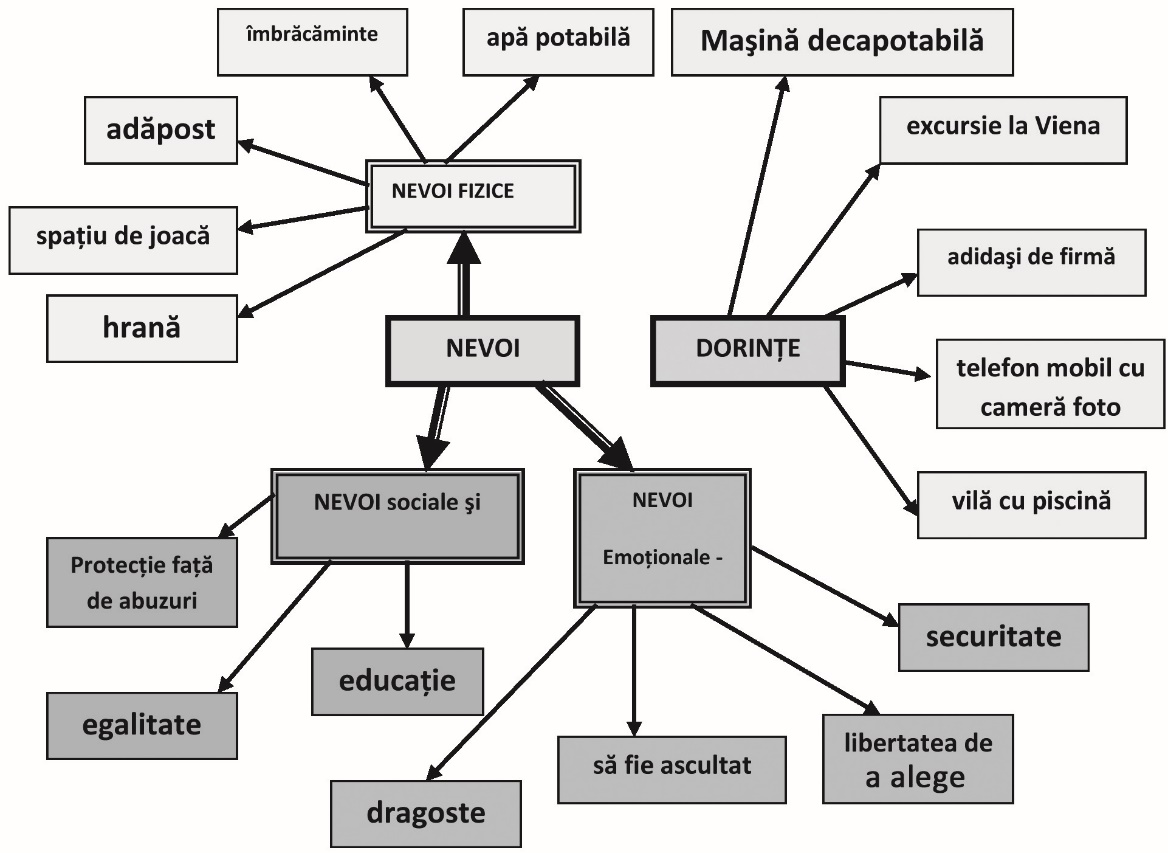 Anexa 4 - bugetul personalImaginaţi-vă că aveţi un venit lunar de 2000 lei.Din aceşti bani, timp de o lună, cheltuiţi:întreţinerea casei/apartamentului – 400 leialimentaţie (pentru toată familia) – 500 leicomunicaţii (telefonul fix, mobilul, cablul, internetul) – 350 leienergia electrică – 100 leitransportul – 200 leiproduse de igienă – 100 leiTotal cheltuieli fixe – 1650 leiîncălţăminte, îmbrăcăminte, accesorii – 500 leitimp liber (excursii, cinematograf, reviste, distracţii) – 250 leimedicamente (dacă sunt necesare) – 150 leiTotal cheltuieli variabile – 900 lei Total cheltuieli – 2550 leiSarcina de lucru:Găsiţi cât mai multe modalităţi de echilibrare a bugetului, astfel încât veniturile să fie mai mari decât cheltuelile şi să poţi face nişte economii.III. INIŢIATIVE SOCIALE ŞI FINANCIARE ALE COPIILOR3.1.  PROIECT: cum să-ţi stabilești scopuri financiare„Lipsa de bani nu este un obstacol. Lipsa unei idei este un obstacol.” 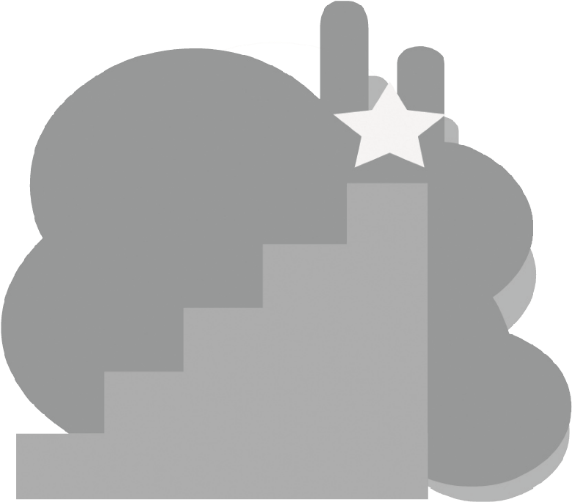 Ken HakutaSă ştii să-ţi stabileşti scopurile financiare le o vîrstă timpurie în viaţă poate fi o modalitate de a abilita tinerii. Mulţi adulţi au probleme financiare, pentru că nu au abilitatea de planificare financiară. Învăţarea acesteia la o vârstă fragedă poate fi numai un avantaj, deoarece aceasta ajută tinerii să facă primul pas practic şi structurat în realizarea aspiraţiilor mari.Ce este un scop financiar?Un scop este ceva ce vrei să realizezi în viitor. De exemplu: să-ţi cumperi o bicicletă nouă sau să-ţi termini studiile. Siguranţa financiară este starea când câştigi destui bani, ceea ce-ţi permite să-ţi atingi scopurile. Un scop financiar este un plan de a câştiga destui bani pentru a-ţi atinge rezultatul final sau obiectivul dorit. Scopul poate fi urmărit în termen scurt sau lung.Un scop financiar pe termen scurt este ceva ce vrei să realizezi sau să obţii imediat ori în câteva săptămâni sau luni, de ex.: să cumperi un cadou de ziuă de naştere pentru mama. Un scop financiar pe termen lung este ceva ce doreşti să realizezi peste un interval de vreme mai mare, de ex.: să agoniseşti bani şi să studiezi la universitate.Să ai un scop financiar este important, deoarece el te stimulează să transformi în realitate o aspiraţie.Scopul financiar te poate ajuta să te disciplinezi şi să te motivezi în tendinţa de a economisi. Te poate ajuta să-ţi îndeplineşti visele sau ambiţiile într-o manieră realistă, lucrativă şi organizată.poate să te pregătească pentru ca să faci faţă unor responsabilităţi financiare mai mari.Cum să-ţi realizezi scopul financiar?Pasul 1: Scrie nişte obiective pe care vrei să le atingi până la următoarea ta zi de naştere, şi precizează de ce sunt ele importante pentru tine.Pasul 2: Scrie nişte scopuri pe care vrei să le atingi peste cinci ani şi explică-ţi de ce sunt importante pentru tine. Pasul 3: Gândeşte şi mai departe: scrie scopuri pe care vrei să le atingi în viaţă la maturitate şi clarifică de ce sunt importante pentru tine.Pasul 4: În cazul realizării tuturor scopurilor pe care ţi le-ai pus, vor juca oare banii vreun rol? De câţi bani vei avea nevoie pentru ca să atingi aceste scopuri?Pasul 5: Cum vei câştiga şi vei economisi banii pentru fiecare scop proiectat?3.1.1. Fişa de lucru  - SCOPURILE MELE FINANCIAREunele scopuri pe care vreau să le ating până la următoarea mea zi de naştere:vreau să am adidaşi noi pentru fotbal, ca să mă pot antrena mai bine, deoarece vreau să devin căpitanul echipei. vreau să încep să vând biscuiţi la şcoală ca să câştig bani pentru a-mi ajuta familia, ceea ce e important pentru mine. Scopuri pe care vreau să le ating în 5 ani:vreau să învăţ arta de baterist şi să am propria formaţie. Asta e important pentru mine: visez să devin un muzician faimos. vreau să absolvesc liceul, deoarece intenţionez să-mi urmez studiile la universitate – un factor foarte important pentru viitorul meu.Alte scopuri pe care vreau să le realizez în viaţă:vreau să absolvesc universitatea pentru a avea şansa importantă de a găsi un loc de lucru bun. vreau să-mi încep propria afacere în catering. Important pentru mine este să-mi câştig propriii bani şi să-mi aplic în practică talentul şi abilităţile.3.2. ACTIVITĂŢI AXATE PE FORMAREA CAPACITĂŢII DECIZIONALE ŞI REALIZĂRII SOCIALEActivităţile axate pe formarea capacităţii decizionale şi realizării sociale vizează dezvoltarea propriului potential în contextul progresului personal/social.3.2.1. Activitatea 1: Învăţăm să luăm deciziiÎn permanenţă, oamenii trebuie să adopte decizii. Dintr-o perspectiva economica, unele decizii sunt mai convenabile decât altele. Nu există decizii care să nu ne coste nimic. De fiecare dată când optam pentru ceva, renunţăm la altceva. De aceea putem considera că cea mai bună alternativă la care am renunţat reprezintă, de fapt, costul deciziei pe care am luat-o. Scopul nostru este de a-i familiariza pe elevi cu un model raţional de adoptare a deciziilor. Avantajul acestui model constă în aceea că elevilor li se demonstrează cum să evalueze diferite alternative, conform criteriilor stabilite. Elevii sunt puşi în situaţia de a cântări costurile şi beneficiile fiecărei alternative şi de a stabili costul real al unei decizii.Modelul nostru îi va ajuta pe elevi să anticipeze comportamentul oamenilor şi să explice de ce ei au păreri diferite despre aceleaşi lucruri, chiar dacă dispun de aceleaşi informaţii. pentru a îndeplini această sarcină, elevii pornesc de la două presupoziţii fundamentale. Prima: oamenii economisesc (ei nu risipesc resursele de care dispun). A doua: oamenii au un comportament previzibil, determinat de motive.pe baza lor şi, folosind o matrice pentru luarea unei decizii, elevii vor explica opţiunile diferitelor persoane.Materiale: Foliile 1 şi 2, Fişele de lucru 1, 2, 3 – câte un exemplar pentru fiecare elev. Desfăşurare:Întrebaţi: Ce decizii pot lua tinerii privind modul în care intenţionează să-şi cheltuiască banii sau să-şi petreacă timpul? Cereţi elevilor să indice cât mai multe alternative, cum ar fi: să cumpere un laptop, să meargă la şcoală, să se uite la televizor, să-şi facă temele, să-şi ia un serviciu cu jumătate de normă. Notaţi aceste alternative la tablă.Întrebaţi: Cum puteţi prognoza dacă o persoană va lua o anumită decizie sau nu? De exemplu, ce ar trebui să ştim pentru a putea spune dacă un elev va dori sau nu să se angajeze la Mc Donald’s, cu jumătate de norma? Subliniaţi faptul că putem face predicţii, iar după ce analizăm toate alternativele posibile şi scopurile urmărite, determinăm importanţa relativă a acestora. putem utiliza prognozele economice pentru a prevedea ce decizie vor lua oamenii.Explicaţi că elevii au posibilitatea să înveţe cum se adoptă decizii, ştiind că totodată renunţă la ceva. Explicaţi etapele luării unei decizii (proiecţia nr. 1).Distribuiţi elevilor fişe de lucru (1 si 2). Cereţi-le să citească materialul intitulat alexandra merge la facultate şi apoi să identifice problema pusă în discuţie, alternativele existente şi criteriile pe baza cărora trebuie judecate alternativele.Discutaţi cu elevii etapele luării unei decizii. propuneţi elevilor să parcurgă etapele luării unei decizii, ajutându-vă să completaţi matricea prin aplicarea proiecţiei nr. 2. Întrebaţi: Care este problema? (Alegerea unei facultăţi unde să-şi continue studiile)Care sunt alternativele? (uPS din Bălţi, uB, uSM)Care sunt criteriile? (Taxe şcolare mici, independenţa în raport cu părinţii, prietenii apropiaţi, calitatea educaţiei (studiilor)Cum ar trebui ierarhizate criteriile? (Cereţi elevilor să ierarhizeze criteriile pe o scală pe care 1 reprezintă poziţia cea mai înaltă, 2 este poziţia imediat următoare ş.a.m.d.)Cum ar putea fi evaluate alternativele? De exemplu, facultatea care corespunde în cea mai mare măsură cerinţei referitoare la taxele şcolare ar putea fi notată cu 1, următoarea –  cu 2, iar ultima – cu 3. În cazul în care există egalitate, diferenţierea se va face cu ajutorul punctajului total. Se procedează la fel pentru toate criteriile şi toate facultăţile. După completarea matricei, se stabileşte scorul final obţinut de fiecare facultate.Cea mai bună alternativă are punctajul cel mai mic. oricum, elevii pot aprecia în mod diferit finalităţile, aşa încât considerarea lor că sunt la fel de importante poate induce în eroare.Cereţi elevilor să spună ce decizie cred că va lua Alexandra, precizând, totodată, şi scopurile pe care ei le consideră cele mai importante, precum şi la ce trebuie să renunţe, în fiecare caz în parte. De exemplu, un elev ar putea susţine ideea după care Alexandra ar trebui să urmeze facultatea la USb „Alecu Russo”, deoarece pentru ea prioritatea nr. 1 ar fi plata unei taxe şcolare cât mai mici; în acest caz, ar renunţa la Ub.Distribuiţi fişa de lucru nr. 3 şi împărţiţi clasa în grupuri mici. Lucrând în grup, elevii trebuie să aplice matricea pentru luarea unei decizii în cazul lui vasile, care urmează să se angajeze la lucru. precizaţi că nu este obligatoriu ca toţi elevii să fie de aceeaşi părere atunci când ierarhizează criteriile.Cu toată clasa se discută modul în care elevii au evaluat alternativele pe care le are vasile. De exemplu:Întrebaţi: Ce decizie va lua vasile?Finalizaţi activitatea, revăzând fiecare etapă a modelului folosit pentru luarea unei decizii. Cereţi elevilor să repete cele 6 etape. (proiectaţi folia 1).3.2.1.1. - ETAPELE LUĂRII UNEI DECIZII:Care este problema? Ce decizie încerci să iei?Care sunt alternativele? Ce hotărâre doreşti să iei?Care sunt criteriile?Ce speri să realizezi luând decizia respectivă?Ierarhizează criteriile.Care este criteriul cel mai important? Dar cel mai puţin important? Ierarhizează criteriile în ordinea importanţei, notând cu 1 criteriul cel mai important, cu 2 – pe următorul ş.a.m.d.Evaluează alternativele.Ierarhizează alternativele conform criteriilor stabilite. Două alternative care corespund în aceeaşi măsura criteriilor stabilite vor fi punctate la fel. Alternativele pot fi notate şi cu plus (+) sau minus (-), conform gradului de adecvare la criterii.Ia decizia.Care alternativă corespunde în cea mai mare măsura scopurilor urmărite? Ce câştigi în fiecare caz în parte? La ce renunţi în fiecare caz în parte?3.2.1.2. - MATRICEA PENTRU LUAREA UNEI DECIZIICare este problema?Care sunt alternativele?Care sunt criteriile?Ierarhizează criteriile.Evaluează alternativele.Ia decizia.Criterii:3.2.1.2.1. Activitatea 1- Fişa de lucru nr. 1 - ALEXANDRA MERGE LA LICEUCare este problema?Alexandra este elevă în clasa a VIII-a . După absolvirea liceului vrea să meargă la facultate. Se gândeşte să studieze literatura engleză, dar nu a luat încă o hotărâre definitivă. banii nu sunt o problemă pentru anii de facultate. problema este că nu ştie la ce facultate ar fi mai bine să se înscrie.Care sunt alternativele?Alexandra şi mama ei au ales trei universităţi pe care le-au vizitat.universitatea de Stat «Alecu Russo» din Bălţi (uSB) se află la o mică distanţă de locuinţa Alexandrei. Are o reputaţie bună. La această universitate se gândesc să meargă şi câteva dintre prietenele Alexandrei, dar nu şi prietenele ei cele mai bune, care au optat pentru o altă universitate. Taxa şcolară nu este mare. Alexandra ar putea locui acasă, astfel încât cheltuielile de întreţinere ar fi mici.universitatea Bucureşti (uB). Ub este o universitate mare, renumită pentru facultăţile sale de drept şi geografie. Fiind o universitate finanţată de stat, taxele şcolare sunt mici. Totuşi, închirierea unei camere, alimentarea cer cheltuieli mari, la fel ca şi transportul de acasă la facultate şi invers. Cele mai bune prietene ale Alexandrei intenţionează să se înscrie la Ub.universitatea de Stat din Moldova (uSM) este o instituţie cu o bună reputaţie. Facultatea de limbi străine este cunoscută ca una dintre cele mai bune. La USM taxele şcolare sunt mari. Nici o prietenă de-a Alexandrei nu intenţionează să meargă la USM.Care sunt criteriile Alexandrei?Alexandra s-a gândit mult şi a stabilit patru criterii pe care le consideră primordiale. În primul rând, taxele şcolare sunt pentru ea un criteriu important, deoarece dispune de o suma limitată de bani. În al doilea rând, Alexandra ar prefera să nu stea acasă, pentru a avea mai multă independenţă. În al treilea rând, Alexandra ţine la compania prietenelor şi ar vrea să studieze împreuna cu ele la facultate. În cele din urmă, Alexandra vrea să fie sigură că va fi instruită de profesori prestigioşi. Folosiţi matricea pentru adoptarea unei decizii şi decideţi, pe baza criteriilor Alexandrei, ce alegere ar trebui să facă aceasta.3.2.1.2.2. Activitate 2: Învăţăm să gândim economic  (modul economic de gândire în rezolvarea enigmelor economice)Materiale: Fisele de lucru nr. 1, 2 – câte un exemplar pentru fiecare elev; proiecţie.Desfăşurare:De ce nivelul de viaţă în Japonia (o ţară fără resurse naturale) este mai înalt decît în Rusia (o ţară bogată în resurse naturale).Repartizaţi fiecăruia Fişa de lucru nr. 1, care conţine principiile, Ghidului practic de analiză economică. prezentaţi algoritmul de aplicare a principiilor economice analizând enigma economică propusă: aplicaţi principiul: oamenii creează sistemele economice care le influenţează opţiunile şi motivaţiile; astfel puteţi ajunge la concluzia că posibilităţile, riscurile, temerile, oportunităţile individuale şi de afaceri sunt influenţate de regulile care funcţionează şi de obiceiurile tradiţionale din economia unei ţări. pe măsură ce regulile care guvernează activitatea economică se schimbă, se schimbă atât motivele care îi determină pe oameni să iniţieze activităţi economice, cât şi opţiunile lor. În cazul când regulile nu se schimbă, nu se schimbă nici opţiunile oamenilor de a activa mai productiv şi rentabil din perspectiva economică. Aplicând principiul „opţiunile oamenilor au consecinţe în viitor” pentru a explica enigma economică propusă, veţi ajunge la concluzia că, la nivel economic, efectul indirect al unor acţiuni ar putea fi total diferit de cel aşteptat, de aceea trebuie să anticipăm consecinţele acţiunilor noastre prezente.prezentaţi elevilor şi alte enigme economice. Proiecţia nr. 1.Împărţiţi participanţii în grupuri. Cereţi-le să-şi aleagă unul sau două enigme şi să le rezolve cu ajutorul Ghidului. Elevii vor lucra în grupuri pentru a rezolva enigmele. Sfătuiţi-i să nu judece lucrurile dintr-o perspectivă noneconomică. propuneţi-le să aplice principiile menţionate în Ghid, pentru a înţelege problema dintr-un punct de vedere economic. verificaţi algoritmul de aplicare a principiilor economice. Discutaţi soluţiile găsite de grupuri. periodic, în cadrul lecţiilor, prezentaţi clasei diferite enigme, pentru a dezvolta la elevi deprinderi de analiză economică.Îndemnaţi-i pe elevi să caute ei înşişi asemenea enigme şi să le prezinte în clasă; explicaţi modul în care apare o enigmă economică. pentru a prezenta o enigmă economică, participanţii vor fi sfătuiţi să apeleze la exemple locale sau naţionale.(Fişa de lucru nr. 3)Fişa de lucru nr. 1 - GHID PRACTIC DE ANALIZĂ ECONOMICĂStudiul economiei începe cu şase principii pe care le veţi găsi în acest Ghid şi care sunt folosite pentru a explica multe probleme economice, inclusiv pentru a rezolva enigmele economice. principiile la care ne referim sunt valabile pentru toţi oamenii, indiferent de vârstă, religie, convingere politică, sex sau tradiţii culturale. Să cercetam aceste principii şi să analizăm cum pot fi utilizate pentru a rezolva enigmele economice.Principiul nr. 1: Oamenii aleg, deci au un comportament economic.În mod obişnuit, oamenii se confruntă cu problema alegerii. Ei trebuie să aleagă zilnic ce să îmbrace; elevii trebuie să opteze între a învăţa sau a ieşi la plimbare, între a-şi găsi un serviciu sau a continua studiile. Indiferent dacă este vorba despre bătrâni sau tineri, bogaţi sau săraci, ei trebuie să aleagă, iar alegerile influenţează viatța, mai mult chiar, aceste alegeri influenţează şi vieţile celorlalţi. Economiştii consideră că toate acţiunile economice – ale indivizilor, ale diferitelor firme sau ale statului – sunt rezultatele alegerilor pe care le fac indivizii. Dacă înţelegem de ce şi cum aleg oamenii, putem înţelege şi anticipa acţiunile pe care aceştia le vor iniţia. Desigur, nu toţi oamenii vor face aceleaşi alegeri, pentru că fiecare om apreciază lucrurile într-un mod propriu. Altfel spus, opţiunile personale diferă. Însă fiecare om trebuie să opteze. Toţi oamenii acţionează urmărind un anumit scop, au un comportament specific. În economie, acest comportament este denumit economic. prin comportament economic se înţelege faptul că, puşi în diferite situaţii, oamenii aleg alternativa care pare a fi cea mai reuşită, pentru că ea implică cel mai mic cost şi cel mai mare beneficiu în raport cu orice alternativă existentă. De exemplu, cum se poate explica că într-o fabrică oarecare din Rusia se produc bunuri de o calitate inferioară? Economiştii ar răspunde că trebuie să existe un motiv: managerii fabricii acţionează conform unor principii economice perimate, deşi comportamentul lor nu este în interesul consumatorilor.Principiul nr. 2: Orice alegere presupune anumite costuri.Acest principiu important ne arată că fiecare renunţă la ceva, atunci când face o anumită alegere. o alegere presupune, de fapt, doua acţiuni. Atunci când avem în faţă mai multe alternative, noi alegem şi renunţăm în acelaşi timp. Deşi, în mod obişnuit, se spune “Nu am avut de ales”, de fapt, întotdeauna există alternative, pentru că există substitute pentru orice. Dar uneori costul unei alternative este atât de mare sau atât de mic, încât ni se pare că avem doar o singură alternativă. De exemplu, dacă la desert avem de ales între o prăjitură de ciocolată şi nişte mere viermănoase, ne costă atât de puţin să renunţam la respectivele mere, încât ni se pare că nu există decât o alternativă şi anume, prăjitura de ciocolată. Într-o economie de piaţă, opţiunile oamenilor sunt importante. Consumatorii trebuie să aleagă bunurile şi serviciile pe care le vor cumpăra; ei sunt conştienţi de faptul că atunci când fac aceste alegeri, sunt nevoiţi să renunţe la alte bunuri. producătorii trebuie să decidă ce bunuri să producă şi cum să le producă în mod eficient. Dacă deciziile producătorilor sunt incorecte, ei nu vor putea să-şi păstreze afacerile. Într-o democraţie, alegătorii optează între diferiţi candidaţi, alegându-şi conducătorii. pentru că avem mai multe nevoi decât resurse, orice alegere pe care o facem presupune un anumit cost. Principiul nr. 3: Comportamentul uman poate fi anticipat.putem anticipa modul în care vor reacţiona oamenii în diferite situaţii. prin motivaţie se înţelege orice recompensă sau sancţiune care îi determină pe oameni să acţioneze într-un anumit fel. În mod obişnuit, motivaţia oamenilor se schimbă, dacă beneficiile pe care le obţin sunt mai mari sau dacă costurile pe care trebuie să le suporte sunt mai mici. Iar dacă se schimbă motivaţia oamenilor, se schimbă şi opţiunile lor, dar într-un mod ce poate fi anticipat. Ce motive ne determină acţiunile? Cât de greu este un test atunci când trebuie să răspunzi la toate întrebările? Ar învăţa oare elevii la fel de sârguincios, dacă toţi ar primi aceleaşi note? Într-o economie de comandă, responsabilitatea deciziilor privind producţia o au cei care comandă. Să spunem că aceştia decid să se producă 100 000 perechi de pantofi. Nimeni nu spune că pantofii trebuie să fie de bună calitate sau de mărimi diferite. În aceste condiţii, o fabrică ar produce 100 000 de perechi de pantofi pentru copii şi ar considera că a acţionat raţional, pentru că pantofii de copii, având dimensiuni mai mici, s-ar putea produce dintr-o cantitate mai mică de piele. Într-o economie de piaţă, motivaţia firmelor este profitul. pentru a obţine profit, firmele produc ceea ce solicită cumpărătorii. o fabrică de pantofi trebuie să determine ce tip de pantofi doresc şi dacă consumatorii sunt dispuşi să cumpere. Dacă reuşeşte, atunci obţine profit. Dacă nu reuşeşte, atunci alte firme vor obţine profit.Principiul nr. 4: De pe urma schimbului pot câştiga atât cumpărătorii, cât şi vânzătorii.oamenii din întreagă lume fac comerţ pentru a obţine bunurile şi serviciile de care au nevoie. Comerţul a existat din cele mai vechi timpuri. De ce? pentru că astfel oamenii îşi pot satisface mai bine nevoile. posedând un surplus (relativ) de bunuri subapreciate, ei le schimbă pe bunuri supraapreciate de care duc lipsă (în mod relativ). Japonezii comercializează în SUA televizoare şi aparate de fotografiat, cumpără din alte ţări grâu şi cherestea. Lucrătorii şi patronii schimbă timp de muncă contra salariu. De fiecare dată, oamenii decid, urmărind anumite scopuri. Cei implicaţi într-un act de schimb cedează anumite valori pentru a câştiga ceva ce are pentru ei o valoare mai mare; astfel, în urma tranzacţiei efectuate, situaţia lor se îmbunătăţeşte. De pe urma comerţului, oamenii obţin mai mult decât bani; ei pot câştiga timp liber, sănătate, o mare diversitate de bunuri de consum sau servicii.Studiind comportamentul economic, ne dăm seama dacă oamenii sunt încurajaţi sau descurajaţi să facă comerţ conform reglementărilor juridice existente.Principiul nr. 5: Opţiunile oamenilor au în viitor atât efecte (consecinţe) directe, cât şi indirecte.Frederic bastiot, un economist francez din secolul al XIX-lea, susţinea că diferenţa dintre un economist bun şi unul prost este că economistul prost ia în considerare numai efectele imediate, vizibile, pe când un economist bun prevede efectele indirecte ale cauzei iniţiale. De exemplu, dacă o persoană consumă alcool, pe moment, devine bine dispusă (efectul imediat), dar, mai apoi, va avea o durere de cap (efectul indirect al consumului de alcool). La nivel economic, efectul indirect al unei acţiuni ar putea fi total diferit de cel imediat. Modul economic de gândire cere să anticipăm consecinţele pe care acţiunile noastre prezente le pot avea în viitor. De exemplu, debarasarea de deşeurile chimice prin deversare în apele râurilor poate ieftini, în prezent, produsele chimice, dar va avea consecinţe nefaste asupra sănătăţii oamenilor. Să presupunem că statul intervine şi impune preţuri mici la produsele din carne. Această măsură poate fi considerată foarte bună, pentru că este luată din dorinţa de a-i ajuta pe oameni, dar ea va avea drept efecte indirecte scăderea ofertei de carne sau comercializarea unor produse din carne de calitate inferioară şi apariţia pieţelor negre.Principiul nr. 6: Oamenii creează sisteme economice care le influenţează opţiunile indivizilor şi motivaţiile.opţiunile individuale sunt influenţate de regulile care funcţionează în economia unei ţări şi de obiceiurile tradiţionale. oamenii de pretutindeni pot colabora pentru a-şi asigura hrana, îmbrăcămintea, locuinţele, mijloacele de transport şi toate bunurile sau serviciile de care au nevoie. Modul în care oamenii colaborează este guvernat de regulile nescrise ale cooperării şi aceste reguli influenţează motivaţia personală. Legile şi contractele economice sunt exemple de reguli scrise, în timp ce comportamentul curtenitor (“Clientul are întotdeauna dreptate”) este o regulă nescrisă sau un obicei. pe măsura ce regulile care guvernează activitatea economică se schimbă, se schimbă atât motivele care îi determină pe oameni să iniţieze activităţi economice, cât şi opţiunile lor.Proiecţia nr. 1 - ENIGME ECONOMICECel mai adesea, se consideră că prin reciclarea hârtiei protejăm natura, salvând pădurea. Cum se poate explica atunci faptul că, deşi reciclăm hârtia, avem mai puţini copaci?În avion, copiii sunt mai în siguranţă în scaune special asigurate, decât în braţele părinţilor. Însă, în prezent, Guvernul SUA nu impune utilizarea scaunelor de siguranţă. În mod corect, s-a ajuns la concluzia că, dacă s-ar proceda aşa, numărul accidentelor ar fi mai mare. Cum este posibil aşa ceva?În zilele noastre, automobilele sunt echipate cu sisteme de siguranţă, ca frânele antiblocaj sau pernele de aer. Cu toate acestea, în prezent, oamenii sunt victimele mai multor accidente. De ce?De ce, în Rusia, faţada şi scările unui bloc de locuinţe sunt neîngrijite, spre deosebire de interiorul apartamentelor, care nu e la fel?De ce ar da un om de ştiinţă israelian jucării puilor de găina?Cum se explică faptul că străinii de diferite religii, chiar şi cei care s-au luptat unii cu alţii, fac totuşi comerţ?Cum poate fi explicată atitudinea unui politician onest şi bine intenţionat care cere scumpirea zahărului, ştiind că aceasta măsura afectează un număr mare de oameni?Fosta URSS era o supraputere în domeniul bogăţiilor naturale, militar sau al cercetării spaţiului cosmic. Totuşi, acest stat puternic şi mândru se confruntă cu dificultăţi atunci când este vorba de producţia unor bunuri de consum obişnuite, cum sunt pantofii, cămăşile, hamburgerii. De ce?Cum se explică faptul că în prezent mulţi nu se prezintă la vot cu ocazia alegerilor, deşi, în trecut, au luptat şi chiar au murit pentru dreptul la vot?Cum se explică faptul că brazilienii, cunoscuţi ca fermieri înnăscuţi şi oameni de afaceri prudenţi, distrug acri de pădure ecuatorială, deşi terenul nu poate fi cultivat şi nici nu poate fi transformat în păşuni pentru vite?Cum se explică faptul că persoane mai puţin atrăgătoare din punct de vedere fizic se căsătoresc, în timp ce persoane a căror înfăţişare este peste medie nu reuşesc să-şi găsească un partener în viaţă?Cum se explică faptul că oamenii comit crime, deşi ştiu că pot fi pedepsiţi?Există ţări cu populaţie numeroasă care sunt bogate. Există însă şi ţări cu populaţie numeroasă care sunt sărace. Cum se explică acest fapt?Fişa de lucru nr. 2 - CUM SĂ CONSTRUIM O ENIGMĂ ECONOMICĂIa seama la lucrurile care par a fi ciudate. odată ce ai identificat o problemă, prezint-o într-un mod cu care cei mai mulţi oameni ar fi de acord.Formulează un prim enunţ unanim acceptat. De exemplu: Hrana este un element esenţial pentru viaţa omului. Noi vrem că toţi oamenii să-şi poată procura hrana necesară. De aceea, alimentele ar trebui să aibă preţuri mici.pune problema altfel. Construieşte o propoziţie aflată într-un raport de opoziţie (de contradicţie sau de contrarietate) cu prima, dar care pare să fie la fel de adevărata ca şi aceasta. De exemplu: Acolo unde preţul alimentelor este mai mic decât preţul pieţei, magazinele sunt, de multe ori, goale.Judecă lucrurile dintr-o perspectivă economică. Aplică principiile menţionate în Ghidul practic de analiză economică, pentru a înţelege problema dintr-un punct de vedere economic.De exemplu: preturile reprezintă motivaţii economice. Dacă ele sunt menţinute la un nivel prea scăzut, fermierii nu vor fi motivaţi să producă hrana pe care cu toţii o considerăm necesară. preturi mai mari ar stimula creşterea producţiei.Materialele sunt adoptate după suporturile didactice, elaborate în cadrul National Council on Economic Education, New York, SuA şi Consiliului român pentru Educaţie Economică                                       3.2.1.2.3. Activitate 3: Suntem consumatori avizaţi?În calitate de consumatori, oamenii achiziţionează, prin intermediul pieţei, bunurile şi serviciile necesare satisfacerii trebuinţelor. Datorită faptului că dispun de venituri limitate, consumatorii se confruntă permanent cu problema alegerii, fiind în situaţia de a renunţa la unele bunuri, în favoarea altora. Comportamentul consumatorului implică opţiuni responsabile; alegerea consumatorului este determinată de factori ca: utilitatea economică a bunurilor, preţul acestora şi cantitatea în care sunt oferite pe piaţă, venitul disponibil.Ce este utilitatea economică? – Satisfacţia obţinută de o persoană în urma consumării unui bun sau serviciu, de exemplu: satisfacţia personală în urma procurării unui mantou.Ce factori determină utilitatea economică? – preferinţele consumatorilor, cantitatea în care bunul este oferit pe piaţă, preţul bunului ş.a., în exemplul nostru, cu cât un mantou este pe plăcul cumpărătorului, cu cât este mai bună calitatea lui şi cu cât preţul este mai accesibil, cu atât creşte utilitatea economică şi, respectiv, satisfacţia cumpărătorului.Ce relaţie există între utilitate şi preţ? – pentru consumator preţul reprezintă cheltuielile pe care acesta le face în vederea obţinerii satisfacţiei. Raportul utilitate – preţ exprimă eficienţa actului de cumpărare. În exemplul nostru, eficienţa şi, respectiv, satisfacţia avea să fie mai mare în caz când preţul va fi redus cu cât mai mult.în ce constă comportamentul consumatorului raţional? – Consumatorul raţional obţine maximum de utilitate, cumpărând, cu venitul limitat de care dispune, diferite bunuri şi servicii oferite spre vânzare.În viaţa reală, alegerea consumatorului poate fi influenţată şi de alţi factori, precum deciziile producătorilor privind sortimentul, calitatea şi cantitatea bunurilor pe care le oferă pe piaţă. producătorii decid în funcţie de interesele lor, care nu coincid, în mod necesar, cu cele ale consumatorilor. Ca şi producătorul, consumatorul acţionează conform principiului raţionalităţii eficienţei, urmărind maximizarea satisfacţiei obţinute în urma cheltuirii venitului limitat de care dispune.Consumatorul beneficiază de anumite drepturi, care sunt garantate şi apărate prin lege. Utilizând reglementările juridice privind protecţia consumatorului, putem învăţa cum trebuie să acţionăm atunci când sunt încălcate drepturile de consumator.Materiale:Carduri pentru cumpărători – câte cinci din fiecare produs.bancnote de 50 lei, câte 2 pentru fiecare cumpărător.Folia nr. 1: Drepturile consumatorului.Folia nr. 2: Atribuţiile Agenţiei Naţionale pentru Protecţia Consumatorilor.Fişa de lucru nr. 3: Sfaturi utile cumpărătorilor.Desfăşurare:Explicaţi elevilor că vor participa la simularea unor acte de vânzare-cumpărare pentru a înţelege mai bine comportamentul consumatorului raţional. 5 elevi vor fi „vânzători”, iar restul vor fi „cumpărători”. Solicitaţi 5 voluntari care să fie vânzători. Dacă nu se oferă nici un elev, numiţi-i dvs. Distribuiţi „vânzătorilor” carduri pentru vânzători – câte cinci din fiecare produs. Explicaţi „vânzătorilor” că preţurile menţionate pe cardurile lor sunt orientative. Ei au interesul să încaseze, din vânzări, o sumă cât mai mare; de aceea, pot vinde la preţuri diferite de cele menţionate pe carduri, cu condiţia să câştige cât mai mult. Totodată, pentru a atrage cumpărătorii, pot să facă reclamă produselor pe care le oferă spre vânzare. Indicaţi „vânzătorilor” locul unde îşi vor deschide „magazinele” şi acordaţi-le 3 minute pentru amenajarea spaţiului de vânzare şi adoptarea strategiei pe care o vor urma.Distribuiţi „cumpărătorilor” banii pe care îi vor folosi în tranzacţii. Fiecare cumpărător va primi două bancnote de 50 de lei. puteţi apela la un elev să vă ajute să distribuiţi materialele mai sus menţionate. Amintiţi cumpărătorilor că este în interesul lor să maximizeze satisfacţia pe care o pot obţine cu venitul de care dispun. Subliniaţi faptul că vor obţine satisfacţie doar cumpărând bunuri. De aceea, chiar dacă unora li se va părea că preţul pe care trebuie să-l plătească este prea mare, este mai bine să cumpere, decât să păstreze banii. Dacă nu cumpără nimic, nu pot obţine satisfacţie. Acordaţi-le 3 minute pentru a studia instrucţiunile şi a-şi elabora strategia de cumpărare.Daţi semnalul de începere a tranzacţiilor. Anunţaţi elevii că au la dispoziţie 10 minute pentru a vinde, respectiv, a cumpăra produse. Cu 1 minut înainte de expirarea timpului alocat cereţi-le să finalizeze tranzacţiile şi, apoi, să revină la locurile lor.Discutaţi activitatea desfăşurată pe baza următoarelor întrebări:Cum au procedat vânzătorii pentru a-i atrage pe cumpărători? (Răspuns: au amenajat spaţiile de vânzare, au pus firme, au făcut reclamă, au redus chiar şi preţul, dacă au considerat necesar).Cum au procedat cumpărătorii pentru a câştiga de pe urma tranzacţiilor efectuate? (Răspuns: S-au informat în legătură cu oferta, au evaluat preţurile în funcţie de veniturile lor, au negociat cu vânzătorii, au raportat utilitatea bunurilor la preţul lor).Aduceţi-le aminte elevilor că, cumpărând ceva, ei satisfac o necesitate, utilitatea economică se reflectă prin nivelul de satisfacţie de la marfa procurată. Consumatorul raţional obţine maxim de utilitate cumpărând, cu venitul limitat de care dispune, diferite bunuri şi servicii oferite spre vânzare. Întrebaţi cumpărătorii ce satisfacţie au obţinut, adică ce au procurat reieşind din veniturile lor şi stabiliţi care a fost satisfacţia maximă obţinută. Cereţi elevului care a obţinut satisfacţia cea mai mare să explice clasei cum a procedat. Felicitaţi-l şi oferiţi-i un premiu (o notă bună sau, poate, „o mostră” din produsul care i-a adus această satisfacţie).Cereţi vânzătorilor să indice profitul obţinut. Cereţi elevului care a obţinut profitul cel mai mare să explice clasei ce strategie de vânzare a aplicat. Felicitaţi-l şi oferiţi-i şi lui un premiu (de asemenea, o notă bună sau „o mostră” din produsul care i-a adus acest profit).Identificaţi „consumatorul” care a obţinut cea mai mică satisfacţie şi cereţi-i să explice clasei ce s-a întâmplat. observaţie: Este de presupus că acest consumator a achiziţionat un produs necorespun-zător calitativ, şi anume, unt de arahide cu termen de valabilitate expirat. În completarea explicaţiilor oferite de elev, discutaţi situaţia respectivă pe baza următoarelor întrebări:Ce satisfacţie poate oferi un produs expirat ? (Răspuns: Zero).Pe cine consideraţi vinovat de achiziţionarea unui produs expirat? (Răspuns: Atât vânzătorul, cât şi cumpărătorul. Vânzătorul nu trebuia să ofere la vânzare un produs expirat. Cumpărătorul trebuia să citească cu atenţie informaţiile de pe etichetă).Ce poate face, în această situaţie, cumpărătorul? (Răspuns: Să returneze produsul şi să solicite înlocuirea lui sau restituirea banilor plătiţi. În caz contrar, se va adresa Oficiului pentru Protecţia Consumatorului).Explicaţi elevilor faptul că drepturile consumatorilor sunt protejate prin lege. proiectaţi folia: Drepturile consumatorului şi explicaţi fiecare drept în parte. Cereţi elevilor să dea exemple de încălcări ale drepturilor consumatorului.precizaţi faptul că în Moldova există şi funcţionează Agenţia Naţională pentru protecţia Consumatorului care veghează respectarea drepturilor consumatorilor şi sancţionează încălcările acestora. proiectaţi folia: Atribuţii ale Agenţiei Naţionale pentru Protecţia Consumatorului şi prezentaţi fiecare atribuţie în parte.Distribuiţi elevilor fişa: Sfaturi utile cumpărătorilor şi cereţi-le să o completeze.Reluaţi principalele probleme discutate în cadrul activităţii pe baza următoarelor întrebări:Cum se comportă un consumator raţional? (Răspuns: Consumatorul raţional obţine maxim de utilitate cumpărând, cu venitul limitat de care dispune, diferite bunuri şi servicii oferite spre vânzare).Care sunt drepturile consumatorului? (Răspuns: Dreptul de a fi protejat, de a fi informat, de a fi despăgubit, de a reclama, de a se organiza în asociaţii care să-i promoveze interesele).Cum procedăm atunci când ne sunt încălcate drepturile de consumatori? (Răspuns: Putem să returnăm produsul şi să solicităm înlocuirea lui sau restituirea banilor plătiţi. În caz contrar ne vom adresa Agenţiei pentru Protecţia Consumatorului).BANCNOTE DE 50 DE LEI - Câte două pentru fiecare cumpărător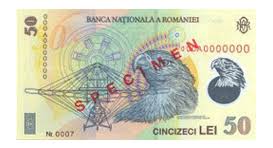 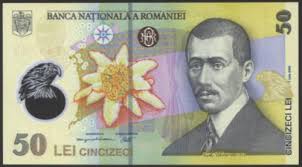 Folia  DREPTURILE CONSUMATORILORFolia  ATRIBUŢIILE  AGENŢIEI NAŢIONALE PENTRU PROTECŢIA CONSUMATORULUIAgenţia are următoarele atribuţii:SFATURI UTILE CONSUMATORILORJOCUL DE-A CHELTUIALA: TRANSPORTULJOCUL DE-A CHELTUIALA: TRANSPORTULTipul de transportValoareMergi pe jos sau cu bicicletaAutobuzAutobuz și taxi ocazionalXXXXXXXXXNume: Teresa VillaSăptămâna: din octombrie 2018Articole bugetSuma (media estimată pe săptămână sau lună)VenitMuncă după şcoală50 leiburse 30 leiCadou 8 leitotal venituri                         88 leitotal venituri                         88 leicheltuieli necesare	Hrană	17 lei	Transport	7 lei	Sănătate / Medicină	11 lei	Educaţie	30 lei	Haine (pantofi noi din cauciuc)*	22 leiNeesenţiale	Cinema	0 lei	Cadou pentru colegul de clasă	3 lei	Haine (Tricou)**	6 lei	Economii 	8 leicheltuieli necesare	Hrană	17 lei	Transport	7 lei	Sănătate / Medicină	11 lei	Educaţie	30 lei	Haine (pantofi noi din cauciuc)*	22 leiNeesenţiale	Cinema	0 lei	Cadou pentru colegul de clasă	3 lei	Haine (Tricou)**	6 lei	Economii 	8 lei	total cheltuieli  	 104 lei	total cheltuieli  	 104 lei	Total Surplus / deficit 	 p 99.50 lei	Total Surplus / deficit 	 p 99.50 leiNume:Săptămâna / Luna:Articole bugetareVenit Suma (media estimată pe săptămână sau lună)total venituri cheltuielinecesareNeesenţiale Economii Neesenţiale Economii Neesenţiale Economii total cheltuieli total cheltuieli total cheltuieli total Surplus / deficit total Surplus / deficit total Surplus / deficit De unde am obţinut banii?Câţi bani?Toate articolele pentru care am cheltuit banii meiCât am cheltuit?banii rămaşi (banii primiţi minus banii cheltuiţi)500 lei Cămaşă75425Tortă55370Carne de găină17.50352.50Ceapă2.75349.75baloane38.35311.40Suma totală a banilor rămaşi:                                                           311.40Suma totală a banilor rămaşi:                                                           311.40Suma totală a banilor rămaşi:                                                           311.40Suma totală a banilor rămaşi:                                                           311.40De unde am primit baniiCâţi bani?Toate articolele pentru care am cheltuit banii meiCât am cheltuit?banii rămaşi (banii primiţi minus banii cheltuiţi)Suma totală a banilor rămaşi:Suma totală a banilor rămaşi:DescriereVenituri (lei)Cheltuieli (lei)banii disponibilibani de buzunar+3030Îngrijirea copiilor+100130Dejun- 5080Transport- 3050DescriereVenituriCheltuielibanii disponibiliEconomii de o săptămânăDescriereVenituriCheltuielibanii disponibiliEconomii de o săptămânăVârsta (ani)Scop / ImportanţăEconomii necesareCum să câştigi bani13• Am noi adidaşi pentru fotbal, aceasta mă poate ajuta să mă antrenez mai bine şi să devin căpitanul echipei.120 lei• Economisesc bursa făcându-mi singur/ă sandviciuri în loc să le cumpăr la şcoală. Tata mi-a spus că dacă câştig jumătate din sumă, el va plăti cealaltă jumătate.14Încep să vând biscuiţi la şcoală (am nevoie de bani pentru a cumpăra marfă săptămânal de la un furnizor).• vreau să câştig bani pentru a-mi ajuta familia.90 lei pe lună(22 lei / săptămână)Să curăţ curţile vecinilor în week-end pentru o plată.Să ajut furnizorul la ambalarea biscuiţilor pentru fiecare 100 de biscuiţi pe care-i ambalez, obţin o cutie gratis.16Să învăţ arta de baterist şi să iniţiez propria formaţie.• E visul meu să devin muzician vestit.224 lei(set de tobe de mâna a doua)Economisesc bursa.Cer bani drept cadou la ziua mea de naştere, în loc de haine.Fac un prototip de tobe din sticle de plastic cu apă şi încep să mă antrenez (nu e nevoie de bani – vecinii îmi vor dona recipientele de plastic).17Absolvesc liceul. • Trebuie să termin şcoala pentru a putea depune actele la universitate.Niciuna – părinţii mei vor plăti. Însă e bine să am economii pentru urgenţe.• Să o ajut pe mătuşa mea la piaţă în schimbul unei remunerări. 24Absolvesc universitatea.• Am nevoie de diplomă pentru a avea şansa să-mi găsesc un loc bun de lucru.2985 lei pe an pentru taxa de studii.obţin un loc de muncă cu program redus în timp ce studiez.Sper să am bursă.primesc note bune pe tot parcursul anului. Naşa mi-a promis că va contribui la taxa de studii, dacă voi avea note bune.28Să-mi pornesc afacerea în catering.• vreau să-mi câştig propriii bani şi să-mi aplic talentul şi abilităţile. 8955 leiGăsesc o slujbă bună şi economisesc din salariu.Solicit un împrumut de la bancă, după ce voi avea ½ din sumă.voi ruga-o pe sora mea să fim parteneri. Îi voi demonstra că va face o investiţie bună. CriteriiTaxe miciIndependenţaPrieteniCalitatea educaţieiIerarhia criteriilor2341AlternativeUSb „Alecu Russo” 1322Ub2111USM3231Ierarhia criteriilorbani 1Independenţa 3Absolvirea şcolii 2METRo222Atelier auto113Nici o schimbare331CriteriiIerarhia criteriilorAlternativa 1Alternativa 2Alternativa 3Alternativa 4